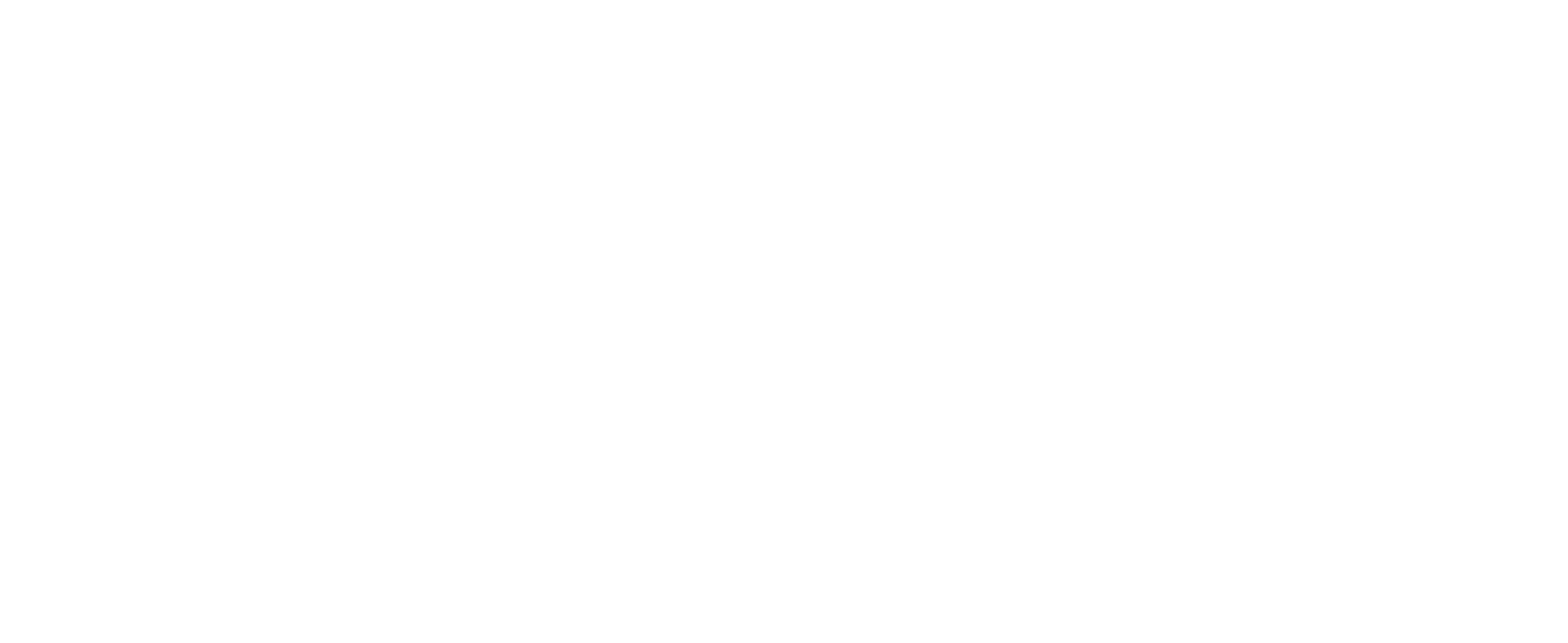 THE SILO GARDEN PACKAGEThe Silo Garden Event Space  (Ceremony, Cocktail Hour + Reception)
*Recommended for weddings of 75-100 guests*THE TABELLAS PACKAGEThe Silo Garden (Ceremony) + Courtyard Event Space (Cocktail Hour  + Reception)*Recommended for weddings of 75-300+ guests**Cocktail Hour in the Silo Garden*
Includes (6) high top cocktail tables with standard linens, (3) lounge furniture sets, set up and breakdown and (1) bar set up.  - $995.00 WEDDING RECEPTION PACKAGES (Cocktail Hour and Reception only)THE COURTYARD EVENT SPACE (Cocktail Hour + Reception): 4 hour event time*Recommended for weddings of 75-300+ guests**Cocktail Hour in the Silo Garden *
Includes space rental (reserved) for up to 1 hour, (6) high top cocktail ables with standard linens, (3) lounge furniture sets,  set up and breakdown and (1) bar set up.  - $1495.00 ADDITIONAL INFORMATION AND OFFERINGS PACKAGE AMENTITIESRental time from 2:00pm – 10:00pm with event lasting 5 hours (ceremony + reception) *2pm vendor/client accessAccess to The Silo Garden event space for ceremony, cocktail hour and reception Access to La Casita private, air-conditioned bridal suite with a vanity and mirrors  Event customization, diagrams, vendor & client communication, multiple site visits Private Paved Parking  Day-of facility attendants to assist with the facilitation of the event  Parking Attendants and Private SecurityOutdoor Stage *A/V package additional*Guest WifiEvent set up and strikePACKAGE AMENTITIESRental time from 2:00pm – 10:00pm with event lasting 5 hours (ceremony + reception) *2pm vendor/client accessAccess to The Silo Garden event space for ceremony, cocktail hour and reception Access to La Casita private, air-conditioned bridal suite with a vanity and mirrors  Event customization, diagrams, vendor & client communication, multiple site visits Private Paved Parking  Day-of facility attendants to assist with the facilitation of the event  Parking Attendants and Private SecurityOutdoor Stage *A/V package additional*Guest WifiEvent set up and strikeCEREMONYCeremony surrounded by beautiful Florida nature in the Silo Garden lawn Grand Entrance tudor-style doors from Northern India circa 1915(2) wooden barrels as décor on each side of the aisleOutdoor Lightning (Market Lights) Wooden Pergola and AltarCustom-made Wooden Benches CEREMONYCeremony surrounded by beautiful Florida nature in the Silo Garden lawn Grand Entrance tudor-style doors from Northern India circa 1915(2) wooden barrels as décor on each side of the aisleOutdoor Lightning (Market Lights) Wooden Pergola and AltarCustom-made Wooden Benches COCKTAIL HOURCocktail hour in a designated area in the Silo Garden(3) Wooden Barrels with countertops for cocktail tables (3) Outdoor lounge furniture set-ups (1) Bar Set up 	COCKTAIL HOURCocktail hour in a designated area in the Silo Garden(3) Wooden Barrels with countertops for cocktail tables (3) Outdoor lounge furniture set-ups (1) Bar Set up 	RECEPTIONReception in a select area in the Silo Garden under an antique silo structure with market lights(13) 60” round tables(13) Floor length standard table linens (choice of color)100 White Folding Garden Chairs48” Round Sweet heart table with Standard Linen (choice of color)Gift or Party Favor Table with Standard Linen (choice of color)6ft Welcome Table with Standard Linen (choice of color) 48” Cake Table with Standard Linen (choice of color)Buffet Tables with Standard Linens (choice of color)Barback Tables with Standard Linens (choice of color)Head Tables + Standard Linens (up to 4 tables + linens)RECEPTIONReception in a select area in the Silo Garden under an antique silo structure with market lights(13) 60” round tables(13) Floor length standard table linens (choice of color)100 White Folding Garden Chairs48” Round Sweet heart table with Standard Linen (choice of color)Gift or Party Favor Table with Standard Linen (choice of color)6ft Welcome Table with Standard Linen (choice of color) 48” Cake Table with Standard Linen (choice of color)Buffet Tables with Standard Linens (choice of color)Barback Tables with Standard Linens (choice of color)Head Tables + Standard Linens (up to 4 tables + linens)SATURDAY:     $6,460FRIDAY / SUNDAY:    $5,960PACKAGE AMENTITIESRental time from 2:00pm – 10:00pm with event lasting 5 hours (ceremony + reception)  *2pm vendo/client accessAccess to The Silo Garden (Ceremony) & Courtyard Event Space (Cocktail Hour + Reception) Access to La Casita private, air-conditioned bridal suite with a vanity and mirrors  (or office suite)Event customization, diagrams, vendor & client communication, multiple site visits Private Paved Parking  Day-of facility attendants to assist with the facilitation of the event  Parking Attendants and Private SecurityOutdoor Stage *A/V package not included*Guest WifiEvent set up and strikePACKAGE AMENTITIESRental time from 2:00pm – 10:00pm with event lasting 5 hours (ceremony + reception)  *2pm vendo/client accessAccess to The Silo Garden (Ceremony) & Courtyard Event Space (Cocktail Hour + Reception) Access to La Casita private, air-conditioned bridal suite with a vanity and mirrors  (or office suite)Event customization, diagrams, vendor & client communication, multiple site visits Private Paved Parking  Day-of facility attendants to assist with the facilitation of the event  Parking Attendants and Private SecurityOutdoor Stage *A/V package not included*Guest WifiEvent set up and strikeCEREMONYA private ceremony in the Silo Garden Pergola & Wooden Altar(2) wooden barrels as décor on each side of the aisleCustom-made wooden ceremony benchesCEREMONYA private ceremony in the Silo Garden Pergola & Wooden Altar(2) wooden barrels as décor on each side of the aisleCustom-made wooden ceremony benchesCOCKTAIL HOURCocktail hour in the Courtyard event space (4) Wooden Barrels with tops for cocktail tables (3) Outdoor Lounge Furniture Set-Ups *to be used for cocktail hour and reception*(1) Bar Set-Up COCKTAIL HOURCocktail hour in the Courtyard event space (4) Wooden Barrels with tops for cocktail tables (3) Outdoor Lounge Furniture Set-Ups *to be used for cocktail hour and reception*(1) Bar Set-Up RECEPTIONReception in the beautiful and spacious Courtyard event space with antique tudor-style doors from Belgium, an outdoor covered stage and a 3200 square foot open-air pavilion.(13) 60” round tables (8 per table)(13) Floor length table linens100 White Folding Garden ChairsPremium Outdoor Lounge Furniture (Includes 3 set-ups in total – to be used for cocktail hour and reception)Picnic Benches48” Round Sweet heart table with Standard Linen (choice of color)Farmhouse-style wooden gift tableFarmhouse-style wooden welcome table 48” Round Cake Table with Standard Linen (choice of color)Buffet Tables with Linens (choice of color)Barback Tables with Linens (choice of color)Head Table + Linens (up to 4 tables + Linens)RECEPTIONReception in the beautiful and spacious Courtyard event space with antique tudor-style doors from Belgium, an outdoor covered stage and a 3200 square foot open-air pavilion.(13) 60” round tables (8 per table)(13) Floor length table linens100 White Folding Garden ChairsPremium Outdoor Lounge Furniture (Includes 3 set-ups in total – to be used for cocktail hour and reception)Picnic Benches48” Round Sweet heart table with Standard Linen (choice of color)Farmhouse-style wooden gift tableFarmhouse-style wooden welcome table 48” Round Cake Table with Standard Linen (choice of color)Buffet Tables with Linens (choice of color)Barback Tables with Linens (choice of color)Head Table + Linens (up to 4 tables + Linens)SATURDAY:    $9,175FRIDAY / SUNDAY:     $8,675.00COCKTAIL HOUR Cocktail hour in a select area in the Courtyard event space (1 hour)(4) Wooden Barrels with tops for cocktail tables *to be used for cocktail hour and reception*(3) Outdoor Lounge Furniture Set-Ups *to be used for cocktail hour and reception*(1) Bar Set-Up RECEPTION Reception (3 hours) in the beautiful and spacious Courtyard event space with antique tudor-style doors from Belgium, an outdoor covered stage and 3200 square foot open-air pavilion.(13) 60” round tables (8 per table)(13) Floor length table linens100 White Folding Garden ChairsPremium Outdoor Lounge Furniture (Includes 3 set-ups in total – to be used for cocktail hour and reception)Picnic Benches48” Round Sweet heart table with Standard Linen (choice of color)Farmhouse-style wooden gift tableFarmhouse-style wooden welcome table 48” Round Cake Table with Standard Linen (choice of color)Buffet Tables with Linens (choice of color)Barback Tables with Linens (choice of color)Head Table + Linens (up to 4 tables + Linens)COCKTAIL HOUR Cocktail hour in a select area in the Courtyard event space (1 hour)(4) Wooden Barrels with tops for cocktail tables *to be used for cocktail hour and reception*(3) Outdoor Lounge Furniture Set-Ups *to be used for cocktail hour and reception*(1) Bar Set-Up RECEPTION Reception (3 hours) in the beautiful and spacious Courtyard event space with antique tudor-style doors from Belgium, an outdoor covered stage and 3200 square foot open-air pavilion.(13) 60” round tables (8 per table)(13) Floor length table linens100 White Folding Garden ChairsPremium Outdoor Lounge Furniture (Includes 3 set-ups in total – to be used for cocktail hour and reception)Picnic Benches48” Round Sweet heart table with Standard Linen (choice of color)Farmhouse-style wooden gift tableFarmhouse-style wooden welcome table 48” Round Cake Table with Standard Linen (choice of color)Buffet Tables with Linens (choice of color)Barback Tables with Linens (choice of color)Head Table + Linens (up to 4 tables + Linens)SATURDAY:    $6,550FRIDAY / SUNDAY:     $6,050PRICING All packages and pricing is subject to change based on event size, date and demand. Pricing is subject to an 18% service charge and 7.5% sales tax. All events will be subject to an event minimum dependent on the event space selection(s), date, time frame and details. Package package based on a minimum of 100 guests. Gratuity not included. Credit card fees will apply if paying with credit card. A 50% deposit is required to reserve the date which is based on the event total (venue, food and beverage). We are currently booking for 2022 weddings. 2023 wedding are available and package pricing is subject to increase for 2023 events. REHEARSAL Rehearsals are included with any wedding package. Date, time and location of rehearsal will be scheduled 30 days prior to wedding date based on availability. Includes one hour of rehearsal time. Rehearsal dinners are available on-site in the event space of your choosing based on availability. RENTALS + ADDITIONAL OFFERINGSAll parties are magnificent and different! We customize all events based on their vision and needs. For parties of 100+ guests, additional tables and chairs are available to rent for an additional fee. Additional hours of space rental, event hardware, upgrades and offerings are available and are not limited to the following:Extended space rental (additional hours of space rental – pricing available upon request)White Folding Garden chairs60” Round Tables48” Round Tables6’ Banquet Tables 8’ Banquet Tables36” Cocktail TablesLinens (Choice of color) *Standard Poly and Satin Lamour*Dance Floor (size options)Lounge Furniture Set-Ups (Includes 2 sofas and 1 table per set-up) Stand Up HeatersValet Parking ServicesSecurityA/V PackagesPricing for additional event hardware and rentals available upon request. Pricing for additional hours of space rental vary upon event space, event date and time frame and are available upon request. 